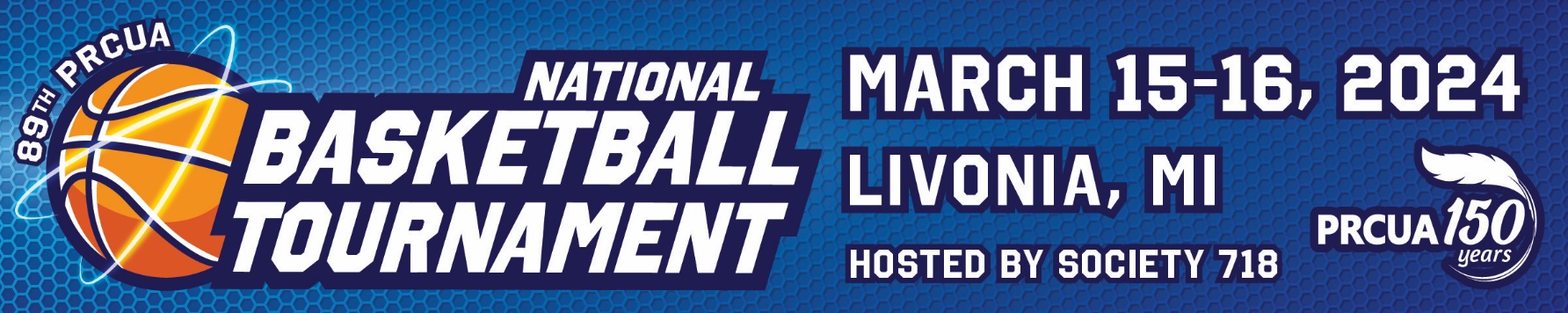 TOURNAMENT INFORMATION Game Times• Opening ceremony on March 16 at 9 am• Games begin after opening ceremony • More details provided once the number of teams is determinedDivisions• Women’s 3x3• Men’s Open • Men’s Over 50 (3x3)ENTRIES Entry forms, waivers of liability and payments can 
be submitted electronically or via USPS 
Deadline: Friday, February 16LODGING Embassy Suites by Hilton19525 Victor ParkwayLivonia, MI 48152(734) 462-6000  • PRCUA rate $159 Double with pullout sleeper sofa; $139 King Suite with pullout sleeper sofa.  Applicable taxes apply.• Group name:  PRCU• Reservations must be made by February 24• Includes Manager’s Special on Sunday:  full breakfast and two complimentary drinks at the bar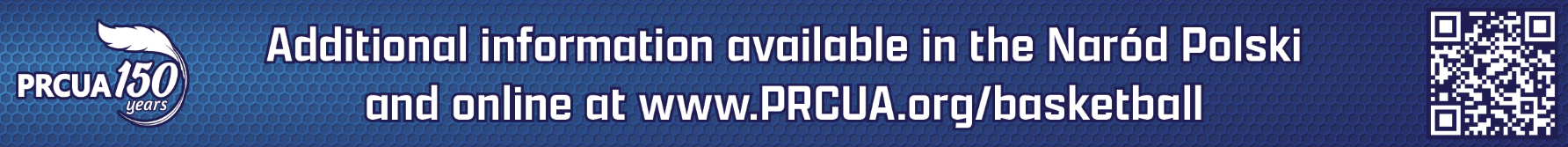 HOSPITALITY Monaghan Knights of Columbus Hall19801 Farmington Rd.Livonia, MI 48125Friday, March 15 • Hospitality hosted from 6-10 pm • Includes light food and beveragesSPORTS VENUE Stevenson High School33500 6 Mile Rd.Livonia, MI 48015AWARDS CEREMONY Monaghan Knights of Columbus Hall19801 Farmington Rd., LivoniaSaturday, March 16Doors open at 6 pmCELEBRATION OF MASS St. Colette Parish17600 Newburgh Rd., LivoniaMass Times:  4 pm Saturday; 8 am, 10 am 12 noon SundayTOURNAMENT HOST PRCUA Society #718Robert Hojnacki, Chairperson